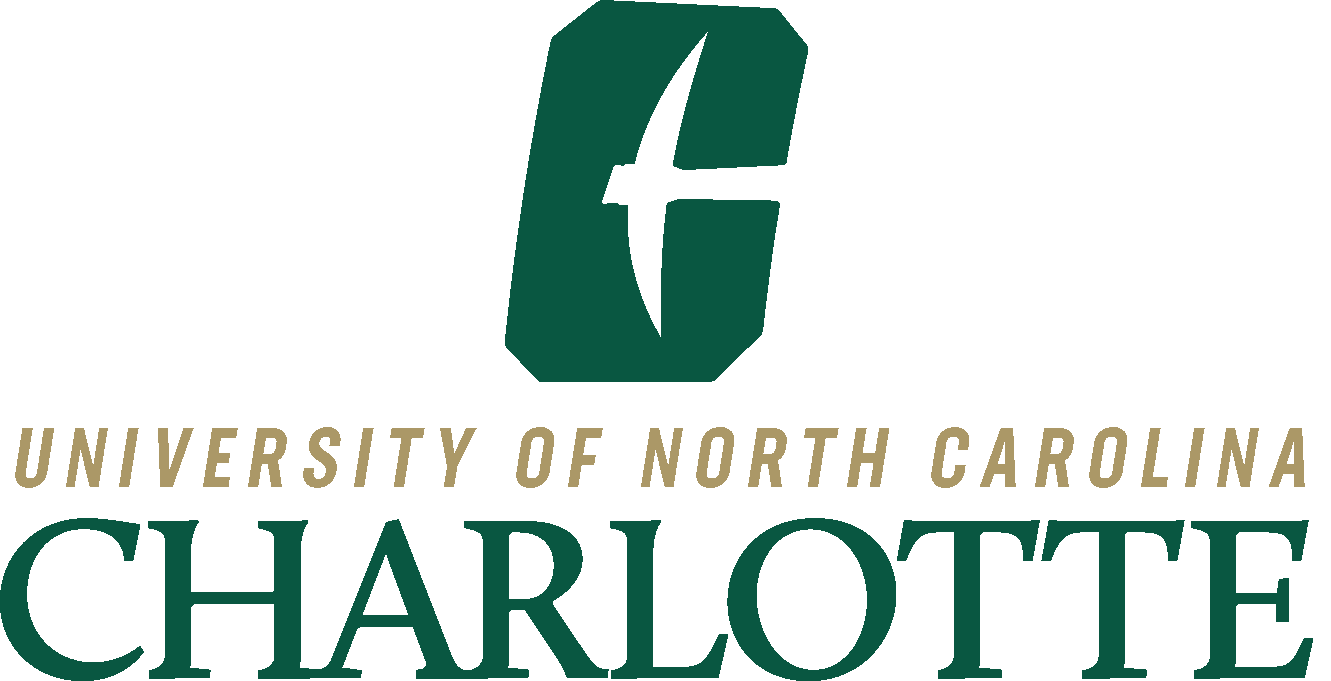 Student Temporary Employment Form for Stipend AssignmentsSpecial Notes and Instructions: Please be brief and concise with details and comments.  The form submitted to the Student Employment Office (SEO) needs to be limited to one page (the space provided). Due to students not being exempt, they need to be set up as hourlies and submit a timesheet so the University can track their time.   Paying a student via a stipend has to be approved by the Student Employment Office, pre-employment.  Clarifications:New Hire or Reappointment?  Record what is appropriate.  Please note:  Only the first job worked at the University is considered a New Hire.  I-9 Date.  Record the date from the I-9 Verification EmailPosition Number and Suffix:  The Position Number is STU072.  (Already Recorded)Assignment Begin Date:  The first date the student will physically begin working the assignment.Assignment End Date:  The last date the student will physically work the assignment.FTE:  To calculate FTE, divide the number of hours to be worked by 40. Stipend Amount: Record the full stipend amount to be paid.  Stipends pay on the end of month payroll.  Submit to the Payroll Office, on department letterhead, a memo that provides:  Student’s Name, ID number, Reason for Payment, Fund Number, and how much the student is to be paid on each end of month pay date. Fund Number/%:  Record the fund number, then a /followed by the %.   If just one fund, record 100%.  There are four spaces available for split-funded positions.   Please know that the %’s needs to total 100%  Account Number:    915020 (Already Recorded) Supervisors Name/ID Number:  Record the Supervisors Name followed by a / Then, record the Supervisor’s Charlotte ID NumberJob Description:   Needs to outline the tasks that the student will be performing. Submission:Once the form is completed, convert to pdf, sign & date using Adobe Fill and Sign, and email to:studentemployment@charlotte.edu	The subject line of the email needs to be:  Student’s Last Name, Stipend, and Effective Date.  Employee NameEmployee ID NumberNew Hire or ReappointmentI-9 DateDepartment NameDepartment Org NumberPosition NumberSTU072Assignment Begin DateAssignment End DateFTE Position Title Stipend AmountPay StatusFund Number/%Fund Number/%Fund Number/%Fund Number/%Account Number915020Supervisor’s Name/ID NumberSupervisor’s Campus Phone NumberPosition Description Initiator’s NameInitiator’s Signature                                                                         Date:      HR Approver’s Signature                                                                         Date: